5. třída – Distanční výuka 26. 3. 2021Český jazykSlovesný způsob – Připomeň si, co víš o slovesném způsobu.Když slovesný tvar ve větě oznamuje, že děj probíhá – jde o způsob oznamovací (O).Když slovesný tvar vyjadřuje rozkaz – jde o způsob rozkazovací (R).Když slovesný tvar vyjadřuje děj, který by mohl proběhnout – jde o způsob podmiňovací (P).Kvíz – Udělej si kvíz na slovesný způsob na Teamsu – český jazyk. Rozhodni, zda je slovesný tvar vyjádřen oznamovacím, rozkazovacím nebo podmiňovacím způsobem. Vyber jednu správnou možnost. GeometrieOsová souměrnost - procvičováníhttps://www.umimematiku.cz/cviceni-osova-soumernostUč 123 nebo 132/9, 10 Online hodina. PS 44 – celá strana. Pošli ke kontrole. PřírodovědaZápis do sešituTrávicí soustava (nadpis)		26. 3. (datum)- umožňuje zpracování potravy.Trávicí soustavu tvoří: dutina ústní (rozžvýkání potravy, sliny)                                      hltan  (prochází potrava)                                        jícen (prochází potrava)                                      žaludek (smíchání s žaludečními šťávami a rozmělnění na kašovitou hmotu)                                      tenké střevo (za pomocí látek z jater a slinivky břišní se uvolní živiny, jdou do krve)                                      tlusté střevo (nestrávené zbytky vytvoří stolici, odchází z těla konečníkem)Nalep si obrázek (najdeš v okopírovaných listech).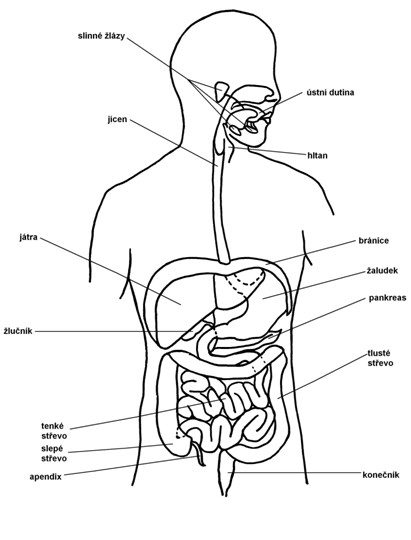 Strava – vyvážená, bohatá na bílkoviny, vitaminy, minerální látky, méně tuků a cukrů, dostatečné množství vody. Potravinová pyramida (nakresli si do sešitu potravinovou pyramidu ze str. 59 nebo 61)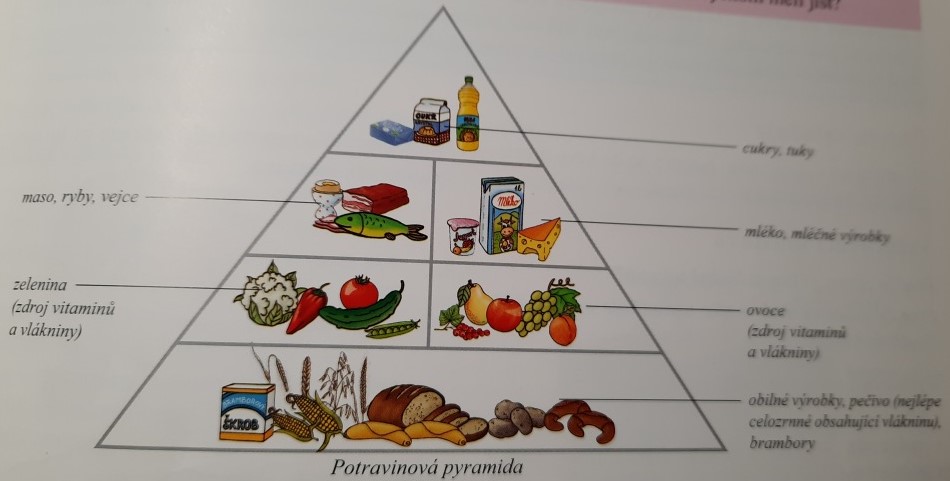 Zuby- dítě: 20 mléčných- dospělý: 32 Nalep si obrázek (najdeš v okopírovaných listech), nebo překresli z učebnice str. 59 nebo 61.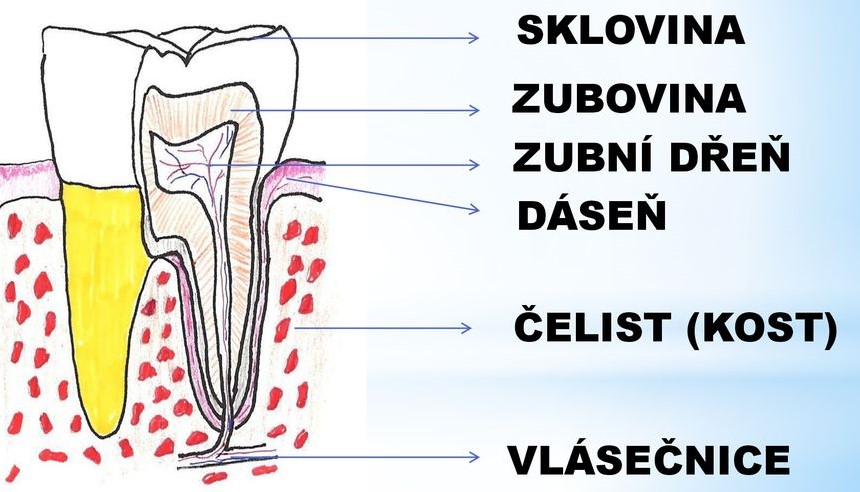 